Об утверждении Положения об организации и осуществлении первичного воинского учета на территории сельского поселения Костинский сельсовет Курманаевского района Оренбургской области В соответствии с постановлением Правительства Российской Федерации от 27 ноября 2006 № 719 «Об утверждении Положения о воинском учете», Методическими рекомендациями по осуществлению первичного воинского учета в органах местного самоуправления, утвержденными начальником Генерального штаба Вооруженных Сил Российской Федерации - первым заместителем Министра обороны Российской Федерации 11.07.2017 года:1. Утвердить Положение об организации и осуществлении первичного воинского учета на территории сельского поселения Костинский сельсовет Курманаевского района Оренбургской области согласно приложению № 1.2. Утвердить функциональные обязанности специалиста по первичному воинскому учету согласно приложению № 2.3. Контроль за исполнением настоящего постановления оставляю за собой.4. Настоящее постановление вступает в силу со дня подписания.Глава муниципального образования                                              Ю.А.Солдатов                                               Приложение № 1 к постановлению администрациимуниципального образованияКостинский сельсоветот 10.07.2023 № 64-п ПОЛОЖЕНИЕоб организации и осуществлении первичного воинского учета на территории сельского поселения Костинский  сельсовет Курманаевского района Оренбургской области1. Общие положения1.1. Организация первичного воинского учета на территории сельского поселения Костинский сельсовет Курманаевского района Оренбургской области (далее - муниципальное образование) осуществляется в соответствии с Конституцией Российской Федерации, Федеральными законами от 31.05.1996 № 61-ФЗ «Об обороне», от 26.02.1997 № 31-ФЗ «О мобилизационной подготовке и мобилизации в Российской Федерации», от 28.03.1998 № 53-Ф3 «О воинской обязанности и военной службе», постановлением Правительства Российской Федерации от 27.11.2006 № 719 «Об утверждении Положения о воинском учете», Методическими рекомендациями по осуществлению первичного воинского учета в органах местного самоуправления, утвержденными начальником Генерального штаба Вооруженных Сил Российской Федерации - первым заместителем Министра обороны Российской Федерации 11.07.2017 года.2. Организация и осуществление первичного воинского учета на территории муниципального образования2.1. Полномочия по организации и осуществлению первичного воинского учета на территории муниципального образования возлагаются на специалиста по воинскому учету, (далее – специалист).2.2. Специалист находится в непосредственном подчинении главы муниципального образования или уполномоченного должностного лица администрации муниципального образования.2.3. В случае временного отсутствия специалиста (отпуск, временная нетрудоспособность, командировка и др.) его обязанности возлагаются на назначенное главой муниципального образования должностное лицо администрации муниципального образования.Приложение № 2 к постановлению администрациимуниципального образованияКостинский сельсоветот 10.07.2023 № 64-п Функциональные обязанности специалиста по ведению воинского учета специалиста по воинскому учету1. Для осуществления первичного воинского учета специалист по специалист по воинскому учету,  (далее – специалист):1.1. В целях организации и обеспечения сбора, хранения и обработки сведений, содержащихся в документах первичного воинского учета:а) осуществляет первичный воинский учет граждан, пребывающих в запасе, и граждан, подлежащих призыву на военную службу, проживающих или пребывающих (на срок более 3 месяцев), в том числе не имеющих регистрации по месту жительства и (или) месту пребывания, на территории муниципального образования;б) выявляет совместно с органами внутренних дел граждан, проживающих или пребывающих (на срок более 3 месяцев), в том числе не имеющих регистрации по месту жительства и (или) месту пребывания, на территории муниципального образования и подлежащих постановке на воинский учет;в) ведет учет организаций, находящихся на территории муниципального образования, и контролирует ведение в них воинского учета;г) ведет и хранит документы первичного воинского учета в машинописном и электронном видах в порядке и по формам, которые определяются Министерством обороны Российской Федерации.1.2. В целях поддержания в актуальном состоянии сведений, содержащихся в документах первичного воинского учета, и обеспечения поддержания в актуальном состоянии сведений, содержащихся в документах воинского учета:а) сверяет не реже 1 раза в год документы первичного воинского учета с документами воинского учета военного комиссариата Первомайского и Курманаевского районов (далее – военный комиссариат) и организаций, а также с карточками регистрации или домовыми книгами;б) своевременно вносит изменения в сведения, содержащиеся в документах первичного воинского учета, и в 2-недельный срок сообщает о внесенных изменениях в военный комиссариат по форме, определяемой Министерством обороны Российской Федерации;в) разъясняет должностным лицам организаций и гражданам их обязанности по воинскому учету, мобилизационной подготовке и мобилизации, установленные законодательством Российской Федерации, осуществляет контроль их исполнения, а также информирует об ответственности за неисполнение указанных обязанностей;г) представляет в военный комиссариат сведения о случаях неисполнения должностными лицами организаций и гражданами обязанностей по воинскому учету, мобилизационной подготовке и мобилизации.1.3. В целях организации и обеспечения постановки граждан на воинский учет:а) проверяет наличие и подлинность военных билетов (временных удостоверений, выданных взамен военных билетов), справок взамен военных билетов или удостоверений граждан, подлежащих призыву на военную службу, а также подлинность записей в них, наличие мобилизационных предписаний (для военнообязанных при наличии в военных билетах или в справках взамен военных билетов отметок об их вручении), персональных электронных карт (при наличии в документах воинского учета отметок об их выдаче), отметок в документах воинского учета о снятии граждан с воинского учета по прежнему месту жительства, отметок в паспортах граждан Российской Федерации об их отношении к воинской обязанности, жетонов с личными номерами Вооруженных Сил Российской Федерации (для военнообязанных при наличии в военных билетах отметок об их вручении);б) заполняет карточки первичного учета на офицеров запаса. Заполняет (в 2 экземплярах) алфавитные карточки и учетные карточки на прапорщиков, мичманов, старшин, сержантов, солдат и матросов запаса. Заполняет карты первичного воинского учета призывников. Заполнение указанных документов производится в соответствии с записями в военных билетах (временных удостоверениях, выданных взамен военных билетов), справках взамен военных билетов и удостоверениях граждан, подлежащих призыву на военную службу. При этом уточняются сведения о семейном положении, образовании, месте работы (учебы), должности, месте жительства или месте пребывания граждан, в том числе не подтвержденных регистрацией по месту жительства и (или) месту пребывания, и другие необходимые сведения, содержащиеся в документах граждан, принимаемых на воинский учет;в) представляет военные билеты (временные удостоверения, выданные взамен военных билетов), справки взамен военных билетов, персональные электронные карты, алфавитные и учетные карточки прапорщиков, мичманов, старшин, сержантов, солдат и матросов запаса, удостоверения граждан, подлежащих призыву на военную службу, карты первичного воинского учета призывников, а также паспорта граждан Российской Федерации с отсутствующими в них отметками об отношении граждан к воинской обязанности в 2-недельный срок в военный комиссариат для оформления постановки на воинский учет. Оповещает призывников о необходимости личной явки в военный комиссариат для постановки на воинский учет. Кроме того, информирует военный комиссариат об обнаруженных в документах воинского учета и мобилизационных предписаниях граждан исправлениях, неточностях, подделках и неполном количестве листов. В случае невозможности оформления постановки граждан на воинский учет на основании представленных ими документов воинского учета оповещает граждан о необходимости личной явки в военный комиссариат. При приеме от граждан документов воинского учета выдаются расписки;г) делает отметки о постановке граждан на воинский учет в карточках регистрации или домовых книгах.1.4. В целях организации и обеспечения снятия граждан с воинского учета:а) представляет в военный комиссариат документы воинского учета и паспорта в случае отсутствия в них отметок об отношении граждан к воинской обязанности для соответствующего оформления указанных документов. Оповещает офицеров запаса и призывников о необходимости личной явки в военный комиссариат для снятия с воинского учета. У военнообязанных, убывающих за пределы муниципального образования, решениями военных комиссаров могут изыматься мобилизационные предписания, о чем делается соответствующая отметка в военных билетах (временных удостоверениях, выданных взамен военных билетов) или справках взамен военных билетов. В случае необходимости уточнения военно-учетных данных военнообязанных их оповещает о необходимости личной явки в военный комиссариат. При приеме от граждан документов воинского учета и паспортов выдаются расписки;б) производит в документах первичного воинского учета, а также в карточках регистрации или в домовых книгах соответствующие отметки о снятии с воинского учета;в) составляет и представляет в военный комиссариат в 2-недельный срок списки граждан, убывших на новое место жительства за пределы муниципального образования без снятия с воинского учета;г) хранит документы первичного воинского учета граждан, снятых с воинского учета, до очередной сверки с учетными данными военного комиссариата, после чего уничтожает их в установленном порядке.2.  Специалист ежегодно, до 1 февраля, представляет в военный комиссариат отчеты о результатах осуществления первичного воинского учета в предшествующем году.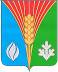 